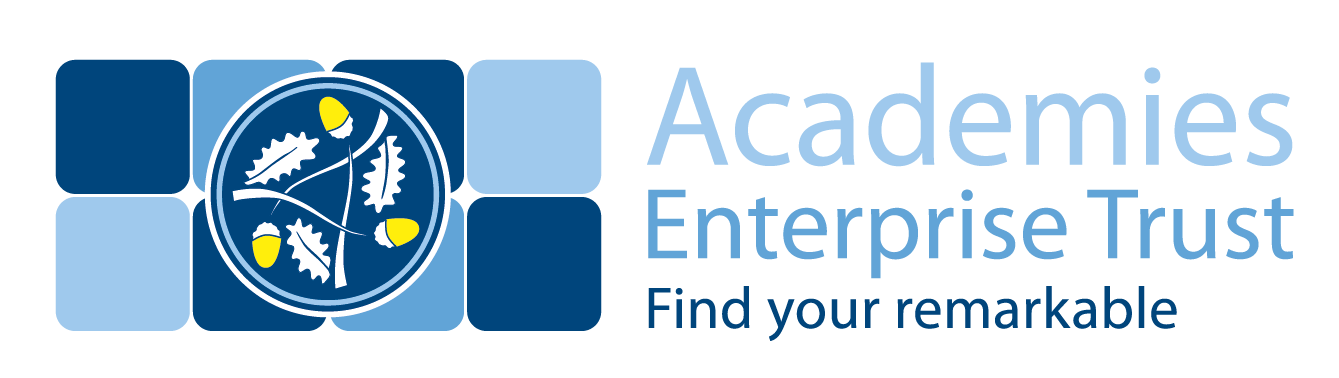 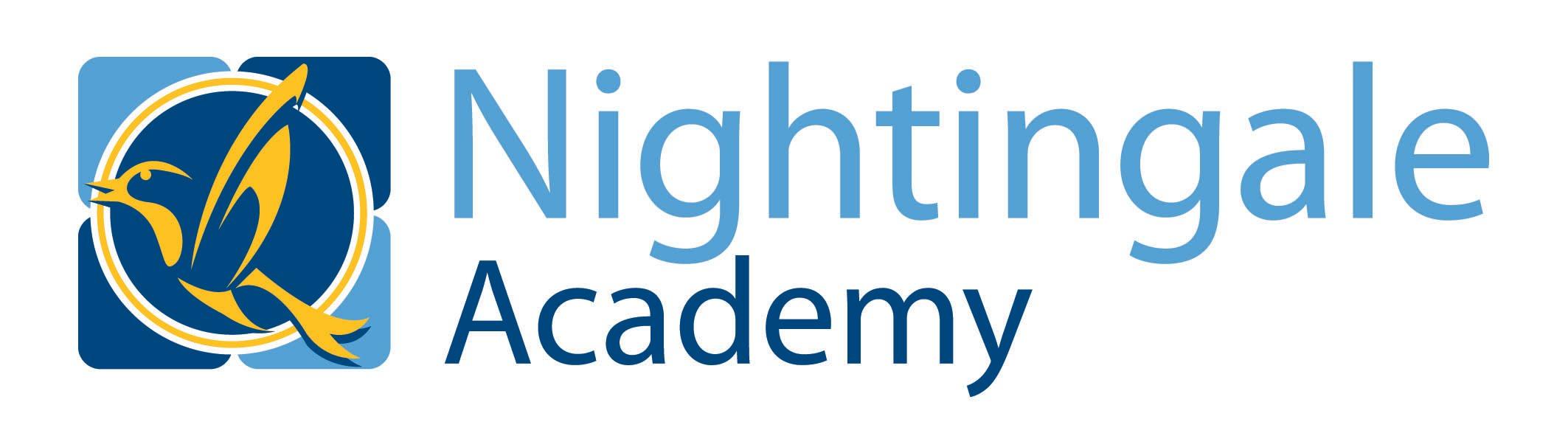 Job DescriptionJob Title:		Female PE  Teacher	Location:		Nightingale AcademyHours of work:	1265 hoursReports to:	             Faculty Leader /Subject Leader	Particular Duties:An MPS teacher is responsible for:Their own Professional Developmentkeeping up to date with research and developments in pedagogy and in any subjects taught, raising, when appropriate, issues with the head of departmentevaluating their own teaching critically and use this to improve their effectivenessbuilding up a thorough understanding of their professional responsibilities in relation to school policies and practicessetting  a good example to the pupils they teach in their presentation and their personal conductparticipating in Performance Management arrangementsTeaching and Managing Pupil Learningidentifying clear teaching objectives, content, lesson structures and sequences appropriate to the subject matter and the pupils being taught. setting appropriate and demanding expectations for pupils’ learning and motivation. setting clear targets for pupils' learning, building on prior attainment and considering each pupil as an individualensuring effective teaching of whole classes, groups and individuals so that teaching objectives are met, momentum and challenge are maintained, and best use is made of teaching time. using teaching methods which keep pupils engaged, including stimulating pupils’ intellectual curiosity, effective questioning and response, clear presentation and good use of resources. Setting high expectations for pupils' behaviour, establishing and maintaining a good standard of discipline through well-focused teaching and through positive and productive relationships.Adapt teaching methodology to ensure that SENS and PP students make at least good progress.ensuring that pupils are thoroughly prepared for their examinations and that any examination coursework is completed and marked according to examination board and departmental criteriaensure that examination board rule and regulations are fully complied withliaising effectively with support staff working within DepartmentTutorial Responsibilitiesestablish relationships  with students for all-round success to promote their welfare  mentor students including academic overview of progress and help set targets for improvement Support Physical intellectual , emotional and social development of students Monitoring and Assessing Pupil Progress marking and monitoring pupils’ class and homework providing constructive oral and written feedback, setting targets for pupils’ progress. assessing how well learning objectives have been achieved and use this assessment for future teaching.maintaining full records of attendance, homework, National Curriculum Attainments, and examinations for pupils taught, including members of the tutor groupproducing and analysing  teaching group examination predictions and results as requested by the Head of Department  and SLTparticipating in faculty discussions of pupil targets and progress and of the development of strategies to meet departmental targetoverseeing the pastoral needs of all pupils taught and passing on any concerns to the appropriate member of staff mentoring and negotiating individual targets for tuteesResources within the Departmentselecting and making good use of learning resources to enable teaching objectives to be metensuring that stock and equipment is well cared for and economically usedensuring that departmental rooms present a stimulating and tidy environmentimplementing the Academy Health and Safety PolicyCommunication with Parentsattending any appropriate meetings with parentsproviding informative reports to parents raising, in consultation with the Head  of Year, particular concerns regarding tutees with parentsInternal Communicationrepresenting the views and interests of the Department  to the Head of Department  and other post holdersproviding information required by HODs., HOY, SENCO or LGactively participating in Department  Meetings liaison with the Pastoral Leader to ensure the implementation of effective pastoral systemsStaff Absenceensuring that appropriate work has been set and that the resources required are availablesupporting supply staff who are working within the DepartmentSpecific Task & Responsibilitiesundertake the duties of a form tutortake an active part in the wider life of the academyAdditional ClausesHave a working knowledge and understanding of : School Teachers pay and conditions document Teachers legal liabilities and responsibilities relating to race relations; sex discrimination; health and safety at work; responsibilities for health and safety when supervising students on and off the school site; safeguarding children’s welfare; child protection against abuse; guidelines for appropriate physical contact with students; detention of studentEstablish effective working relationships with all colleagues on site(s)Set a good example to students through your presentation and personal and professional conduct Be committed to ensuring every pupil can achieve full potential and meet expectations setUnderstand professional responsibilities for school policies Liaise effectively with parents careers and welfare agenciesBe aware of the role and purpose of school governing bodiesOther clauses:1.    The above responsibilities are subject to the general duties and responsibilities contained in the Teachers’ Pay and Conditions. 2.	This job description allocates duties and responsibilities but does not direct the particular amount of time to be spent on carrying them out and no part of it may be so construed.3.	The job description is not necessarily a comprehensive definition of the post.  It will be reviewed at least once a year and it may be subject to modification or amendment at any time after consultation with the holder of the post.4.	This job description may be varied to meet the changing demands of the academy at the reasonable discretion of the Principal/Group/Chief Executive5.	This job description does not form part of the contract of employment.  It describes the way the post holder is expected and required to perform and complete the particular duties as set out in the foregoing.6.    Postholder may deal with sensitive material and should maintain confidentiality in all academy related matters.Safeguarding                                                      	We are committed to safeguarding and protecting the welfare of children and expect all staff and volunteers to share this commitment.  A Disclosure and Barring Service Certificate will be required for all posts. This post will be subject to enhanced checks as part of our Prevent Duty.Person SpecificationJob Title: Female PE TeacherGeneral headingDetailEssential requirements:Desirable requirements:Qualifications & ExperienceSpecific QualificationsA right to work in the UKN/AQualifications & ExperienceQualifications required for the roleA good honors’ degree or equivalent and QTSA good honors’ degree or equivalent and PGCEEvidence of further subject-based professional development Qualifications & ExperienceTeachingEvidence of good classroom practice.Good understanding of effective and engaging teaching methods.The ability to engage, enthuse and motivate students.Experience of the use of ICT to enhance the teaching and learning process Qualifications & ExperienceAssessment An understanding of the use of assessment to inform planning Evidence of improved student outcomes.The ability to monitor student progress through the use of TCT Qualifications & ExperiencePlanningThe ability to plan lessons and sequences of lessons with clear objectives to ensure progression for all students.The ability to set constantly high expectations for all students through class work and homework.A willingness to be involved in extended curriculum opportunities in the subject area.The ability to manage time effectively and prioritise work.BehavioursSkills/AbilitiesHighly MotivatedRespond well to a challenge.Maintain high professional standards Excellent communication skillsCommitment to own professional development Special RequirementsSuccessful candidate will be subject to an enhanced Disclosure and Barring Service CheckRight to work in the UKEvidence of a commitment to promoting the welfare and safeguarding of children and young people